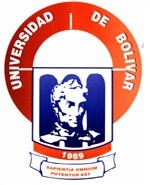 UNIVERSIDAD ESTATAL DE BOLÍVARFACULTAD DE CIENCIAS AGROPECUARIAS RECURSOS NATURALES Y DEL AMBIENTECARRERA DE INGENIERÍA AGRONÓMICATEMA:EVALUACIÓN DE LA INCIDENCIA DE PROBLEMAS FITOSANITARIOS Y PRODUCTIVIDAD DEL CAFÉ ROBUSTA (Coffea canephora Pierre) EN CINCO DENSIDADES DE SIEMBRA EN EL CANTÓN CALUMA, PROVINCIA BOLÍVAR.Proyecto de Investigación Previo a la Obtención del Título de Ingeniero Agrónomo Otorgado por la Universidad Estatal de Bolívar a través de la Facultad de Ciencias Agropecuarias, Recursos Naturales y del Ambiente. Carrera de Ingeniería Agronómica.AUTOR:MARCO ANTONIO LÓPEZDIRECTOR:ING. KLEBER ESPINOZA MORA Mg.GUARANDA – ECUADOR2019EVALUACIÓN DE LA INCIDENCIA DE PROBLEMAS FITOSANITARIOS Y PRODUCTIVIDAD DEL CAFÉ ROBUSTA (Coffea canephora Pierre) EN CINCO DENSIDADES DE SIEMBRA EN EL CANTÓN CALUMA, PROVINCIA BOLÍVAR.REVISADO Y APROBADO…………………………………………………………ING. KLEBER ESPINOZA MORA Mg.DIRECTOR………………………………………………………ING. RODRIGO DAVID SILVA GARCÍA Mg.BIOMETRISTA……………………………………………………. ING. CARLOS TACO Mg.ÁREA DE REDACCIÓN TÉCNICA CERTIFICACIÓN DE AUDITORÍAYo, López Acurio Marco Antonio, con C. I. 0201233699, declaro que el trabajo y los resultados presentados en este Informe, no han sido previamente presentados para ningún grado o calificación profesional; y, que las referentes bibliografías que se incluyen han sido consultadas y citadas con su respectivo autor.La Universidad Estatal de Bolívar, puede hacer uso de los derechos de publicación correspondiente a este trabajo, según lo establecido por la Ley de Propiedad Intelectual, su Reglamentación y la Normativa Institucional Vigente.…………………………………………………………MARCO ANTONIO LÓPEZ ACURIO C. I. 0201233699…………………………………………………………ING. KLEBER ESPINOZA MORA Mg.DIRECTOR………………………………………………………ING. RODRIGO DAVID SILVA GARCÍA Mg.BIOMETRISTA…………………………………………………….ING. CARLOS TACO Mg.ÁREA DE REDACCIÓN TÉCNICADEDICATORIAEste proyecto, si bien ha requerido de esfuerzo y mucha dedicación, no hubiese sido posible su finalización sin la cooperación desinteresada de todas y cada una de las personas que me acompañaron en el recorrido  laborioso de este trabajo y muchas de las cuales han sido un soporte muy fuerte en momentos de angustia y desesperación, primero y antes que todo, dar gracias a Dios, por estar conmigo en cada paso que doy, por fortalecer mi corazón e iluminar mi mente y por haber puesto en mi camino a aquellas personas que han sido mi soporte y compañía durante todo el periodo de estudio, a mi Tutor  Ing. Kleber Espinoza, a mi Tribunal que con su amplia experiencia y conocimientos me orientaron al correcto desarrollo y culminación con éxito este trabajo para la obtención del  título de Ingeniero Agrónomo, a través de ellos a la Universidad Estatal de Bolívar.Marco Antonio López Acurio.AGRADECIMIENTOEl autor desea expresar su gratitud:Un agradecimiento especial a la Universidad Estatal de Bolívar, por ser la Institución que me abrió las puertas para educarme, a la Facultad de Ciencias Agropecuarias Recursos Naturales y del Ambiente, Escuela de Agronomía, porque en sus aulas he aprendido a más de la parte teórica a ser mejor ser humano cada día, a los Docentes, quienes vertieron sus sabios conocimientos en mi preparación y desarrollo profesional enseñándome que el objetivo de la educación no es solo impartir conocimientos, sino sembrar en cada uno una base sólida; de manera muy especial al Ing. Kleber Espinoza Mora, MSc., Director de Tesis, por su apoyo incondicional para poder culminar con esta investigación.  A mi Tribunal conformado por el Ing. David Silva, Biometrista, Ing. Carlos Taco, Área de Redacción Técnica, por sus valiosas sugerencias, acotaciones desde el inicio hasta la culminación de la presente investigación.Al finalizar este trabajo; quiero utilizar este espacio para agradecer a Dios por todas sus bendiciones, y a toda mi familia por estar siempre en este Proyecto de estudio.Marco Antonio López Acurio.ÍNDICE DE CONTENIDOSCERTIFICACIÓN DE AUDITORÍA	iiiI.	INTRODUCCIÓN	1II.	PROBLEMA	3III.	MARCO TEÓRICO	43.1   Origen Café Robusta	43.2   Clasificación taxonómica del café robusta	43.3    Descripción botánica de café robusta	43.3.1  Raíz…	…	43.3.2  Tallo y Ramas	53.3.3  Hojas		53.3.4  Flores		53.3.5  Fruto		63.4      Condiciones climáticas para café robusta	63.4.1   Precipitación	63.4.2   Temperatura	63.4.3   Humedad Relativa	73.4.4   Heliofanía	73.4.5    Suelos	73.5      Problemas fitosanitarios en café robusta	83.5.1   Roya del cafeto (Hemileia vastatrix)	83.5.2   Mal de Hilachas (Pellicularia koreloga)	93.5.3   Mancha de hierro (Cercospora coffeicola)	93.5.4   Ojo de gallo (Mycena citricolor)	93.5.5   Fumagina	103.5.6   Plagas del café robusta	103.5.7   Minador de la hoja (Perileucoptera coffeella)	103.5.8   Broca del fruto (Hypothenemus hampei)	113.5.9   Taladrador de las ramas (Xylosandrus morigerus)	113.6      Métodos del control integrado para café robusta	123.7      Densidad de siembra	133.8      Riego	143.9      Cosecha y pos cosecha	143.10    Beneficio del café por la vía húmeda	143.10.1 Despulpado del café	143.10.2  Fermentación del café	153.10.3  Lavado del café	153.10.4  Secado del café	153.11     Beneficio del café por la vía seca	163.11.1  Recolección y acopio de café cereza	163.11.2  Secado del café	163.11.3  Pilado	16         Incidencia.	16         Severidad	17         Manejo integrado de plagas y enfermedades.	173.12     Calidad Física y Organoléptica del Grano	18IV.        MARCO METODOLÓGICO	194.1       Materiales	194.1.1     Localización de la investigación.	194.1.2     Situación geográfica y climática localidad.	194.1.3     Zona de vida	194.1.4     Material experimental	194.1.5     Materiales de campo	24.1.6     Materiales de oficina	24.2        MÉTODOS	24.2.1     Factor en estudio:	24.2.2     Tratamientos:	24.2.3     Tipo de diseño experimental	24.2.4      Procedimiento	224.2.5     Tipo de análisis:	224.3        Métodos de evaluación y datos tomados.	224.3.1     Altura de planta (AP)	224.3.2     Diámetro de copa (DC)	224.3.3     Número de ramas (NR)	224.3.4     Incidencia de Mal de Hilachas (IMH)	234.3.5     Incidencia de Roya del cafeto (IRC)	234.3.6     Incidencia de Mancha de hierro (IMH)	234.3.7     Incidencia de Fumagina (IF)	244.3.8     Incidencia de minador de la hoja (IMH)	244.3.9     Incidencia del taladrador de la ramilla (ITR)	244.3.10    Incidencia de broca (IB)	244.3.11    Peso de cien frutos maduros (PFM)	254.3.12   Porcentaje de granos vanos (PGV)	254.3.13   Peso café cereza planta (PCCP)	254.4        MANEJO DEL EXPERIMENTO	254.4.1     Manejo  de malezas	254.4.2     Fertilización edáfica	264.4.3     Fertilización foliar	264.4.3.1  Poda de Deschuponamiento	264.4.3.2  Poda Fitosanitaria	264.4.4     Riego	274.4.5     Cosecha	274.4.6     Manejo de poscosecha	27V.	      RESULTADOS Y DISCUSIÓN	285.1       Altura de planta (AP)	285.2       Diámetro de copa (DC)	305.3       Número de ramas (NR)	325.4       Incidencia de Mal de Hilachas (IMH)	335.5       Incidencia de Roya del cafeto (IRC)	345.6       Incidencia de Mancha de hierro (IMH)	375.7       Incidencia de Fumagina (IF)	39Figura	395.8       Incidencia de minador de la hoja (IMH)	415.9       Incidencia del taladrador de la rama (ITR)	435.10     Incidencia de broca (IB)	455.11   Peso café cereza planta (PCCP), Peso de cien frutos maduros (PFM), Porcentaje de granos vanos (PGV)	475.12      Análisis físico del grano y sensorial de bebida	485.13      Actividades realizadas para el manejo del cultivo	505.14       Relación B/C	51VI.          COMPROBACIÓN DE LA HIPÓTESIS	53VII.	       CONCLUSIONES Y RECOMENDACIONES	547.1         Conclusiones	547.2         Recomendaciones	55VIII.	       BIBLIOGRAFÍA	56IX.	       ANEXOS	58ÍNDICE DE TABLASTabla 1. Altura de planta del híbrido de café robusta establecido en cinco densidades de siembra en Caluma, provincia Bolívar.	28 Tabla 2.Diámetro de copa del híbrido de café robusta establecido en cinco densidades de siembra en Caluma, provincia Bolívar.	30 Tabla 3. Número de ramas del híbrido de café robusta establecido en cinco densidades de siembra en Caluma, provincia Bolívar.	32 Tabla 4. Incidencia de roya del cafeto del híbrido de café robusta establecido en cinco densidades de siembra en Caluma, provincia Bolívar.	34 Tabla 5. Frecuencia de Incidencia de roya del cafeto en híbrido de café robusta establecido en cinco densidades de siembra en Caluma, provincia Bolívar.	36 Tabla 6.   Promedios de Incidencia de mancha de hierro (%)  en híbrido de café robusta establecido en cinco densidades de siembra en Caluma, provincia Bolívar.	37 Tabla 7.  Promedios de Incidencia de fumagina (%) en híbrido de café robusta establecido en cinco densidades de siembra en Caluma, provincia Bolívar.	39 Tabla 8. Promedios de Incidencia de minador de hojas (%)  en híbrido de café robusta establecido en cinco densidades de siembra en Caluma, provincia Bolívar.	41 Tabla 9. Promedios de Incidencia de taladrador de rama (%)  en híbrido de café robusta  establecido en cinco densidades de siembra en Caluma, provincia Bolívar.	43 Tabla 10. Promedios de Incidencia de broca del café (%) en híbrido de café robusta cinco densidades de siembra. Caluma, provincia Bolívar.	45 Tabla 11. Promedios de peso café cereza por planta, peso de cien frutos y porcentaje de granos vanos  en híbrido de café robusta establecido en cinco densidades de siembra en Caluma, provincia Bolívar.	47 Tabla 12. Valores promedios de la prueba de tamizaje y densidad del grano en híbrido de café robusta establecido en cinco densidades de siembra en Caluma, provincia Bolívar.	48 Tabla 13. Análisis sensorial de la bebida del híbrido de café robusta establecido en cinco densidades de siembra en Caluma, provincia Bolívar.	49 Tabla 14. Gasto – productividad con relación a las actividades realizadas en el híbrido del café robusta. …………………………………….…...………………51Tabla 15 Relación B/C en híbrido del café robusta establecido en cinco densidades de siembra en Caluma, provincia Bolívar. ……………………………………….52ÍNDICE DE FIGURAS Figura 1. Altura de planta a los 24 meses.	28 Figura 2. Altura de planta a los 26 meses.	29 Figura 3. Altura de planta a los 28 meses.	29 Figura 4.  Diámetro de copa del híbrido de café robusta a los 24 meses.	30 Figura 5.  Diámetro de copa del híbrido de café robusta a los 26 meses	31 Figura 6.  Diámetro de copa del híbrido de café robusta a los 28 meses	31 Figura 7.  Número de ramas del híbrido de café robusta en 24 meses.	32 Figura 8.  Número de ramas del híbrido de café robusta en 26 meses.	32 Figura 9.  Número de ramas del híbrido de café robusta en 28 meses.	33 Figura 10. Incidencia de roya del cafeto en 24 meses.	34 Figura 11. Incidencia de roya del cafeto en 26 meses.	34 Figura 12. Incidencia de roya del cafeto en 28 meses.	35 Figura 13. Frecuencia de Incidencia de roya del cafeto.	36 Figura 14.  Promedios de Incidencia de mancha de hierro (%)  en híbrido de café robusta en 24 meses.	37 Figura 15. Promedios de Incidencia de mancha de hierro (%)  en híbrido de café robusta en 26 meses.	37 Figura 16. Promedios de Incidencia de mancha de hierro (%)  en híbrido de café robusta en 28 meses.	38 Figura 17.  Promedios de Incidencia de fumagina (%) en híbrido de café robusta en 24 meses.	39 Figura 18. Promedios de Incidencia de fumagina (%) en híbrido de café robusta en 26 meses.	39 Figura 19. Promedios de Incidencia de fumagina (%) en  híbrido de café robusta en 28 meses.	39 Figura 20. Promedios de Incidencia de minador de hojas (%) en híbrido de café robusta en 24 meses.	41 Figura 21.  Promedios de Incidencia de minador de hojas (%) en híbrido de café robusta en 26 meses.	41 Figura 22.  Promedios de Incidencia de minador de hojas (%) en híbrido de café robusta en 28 meses.	42 Figura 23. Promedios de Incidencia de taladrador de rama (%) en híbrido de café robusta en 24 meses.	43 Figura 24. Promedios de Incidencia de taladrador de rama (%) en híbrido de café robusta en 26 meses.	43 Figura 25. Promedios de Incidencia de taladrador de rama (%) en híbrido de café robusta en 28 meses.	44 Figura 26. Promedios de Incidencia de broca del café (%) en híbrido de café robusta en 24 meses.	45 Figura 27.   Promedios de Incidencia de broca del café (%) en híbrido de café robusta en 26 meses.	45 Figura 28. Promedios de Incidencia de broca del café (%) en híbrido de café robusta en 28 meses.	45RESUMENEl presente trabajo de investigación se realizó  en la Granja Experimental El Triunfo, ubicada en el cantón Caluma, provincia  Bolívar,   teniendo como objetivos identificar las principales plagas y enfermedades que afectan al hibrido (Coffea canephora) en cinco densidades poblacionales;  para  determinar la productividad del híbrido de café de acuerdo a su densidad y establecer una relación beneficio / costo de las densidades poblacionales y con ello establecer la calidad física y organoléptica en café robusta.  Se empleó un diseño de bloques completos al azar DBCA, los tratamientos en estudio fueron las densidades 1111, 1333, 1666, 1904 y 2285, cafetos/ha. En relación a los resultados fitosanitarios, el ataque de roya no superó el 20%; y los mayores valores se registraron a densidades poblacionales altas como es el caso de 2685 pl/ha.   Las plagas que se presentaron en el ciclo evaluado, fueron la broca del café y el taladrador de la rama, con incidencias interiores al 8%, sin causar daño económico. También se indica que el 81% de cafetos presentaron resistencia a la roya del cafeto, que lo hace una base genética de interés. En cuanto a las características físicas del grano, se caracterizó de tipo grande, con densidad de 685 g/l y con características sensoriales balanceadas, cremosas y achocolatadas, que lo convierten en un grano potencial para la industria nacional. La eficiencia agronómica fue positiva en relación a la densidad; es decir, a mayor densidad poblacional, se obtuvieron mayores rendimientos, siendo el que destaca, la densidad de 2685 pl/ha con 11,479; mientras que la densidad de 1333 pl/ha presentó en promedio 5,9 qq/ha. La eficiencia económica, al contrario de la agronómica, se presentó en la densidad de 1111 pl/ha, que aunque fue la menos productiva, también fue la de menor costo, y la única que presentó una relación B/C positiva de 0,19. El tamaño del grano es de tipo grande, con densidad de 685 g/l y con características sensoriales balanceadas, cremosas y achocolatadas.SUMMARYThis research work was carried out at the El Triunfo Experimental Farm, located in the Caluma canton, Bolívar province, with the objective of identifying the main pests and diseases that affect the hybrid (Coffea canephora) in five population densities; to determine the productivity of the coffee hybrid according to its density and establish a benefit / cost ratio of population densities and thereby establish the physical and organoleptic quality in robust coffee. A randomized complete DBCA block design was used, the treatments under study were densities 1111, 1333, 1666, 1904 and 2285, coffee / ha. In relation to the phytosanitary results, the attack of rust did not exceed 20%; and the highest values ​​were recorded at high population densities such as 2685 pl / ha. The pests that were presented in the evaluated cycle were the coffee drill and the drill of the branch, with internal incidents at 8%, without causing economic damage. It is also indicated that 81% of coffee trees presented resistance to coffee rust, which makes it a genetic base of interest. As for the physical characteristics of the grain, it was characterized as a large type, with a density of 685 g / l and with balanced, creamy and chocolate-like sensory characteristics, which make it a potential grain for the national industry. Agronomic efficiency was positive in relation to density; that is, at higher population density, higher yields were obtained, the one that stands out is the density of 2685 pl / ha with 11,479; while the density of 1333 pl / ha presented an average of 5.9 qq / ha. The economic efficiency, unlike the agronomic one, was presented at a density of 1111 pl / ha, which although it was the least productive, was also the lowest cost, and the only one that presented a positive B / C ratio of 0, 19. The grain size is large, with a density of 685 g / l and with balanced, creamy and chocolate-like sensory characteristics.INTRODUCCIÓNLa incidencia de problemas fitosanitarios y productividad; y entre los factores que afectan al cultivo de café robusta, se encuentra la presencia de plagas y enfermedades que limitan los rendimientos de la planta y su calidad, lo que ocasiona que no se desarrolle de manera eficiente las zonas cafetaleras en el Ecuador. La provincia de Bolívar, tuvo una importante área cafetalera pero una alta incidencia de plagas (Broca del café) en los cultivos desmotiva a los productores, lo que ocasiona el cambio de cultivo o abandono del mismo.El cultivo de café se lo produce en países tropicales, siendo Ecuador uno de los 18 países que producen las dos especies de café. Además, se indica que se encuentra este rubro presente en 23 de las 24 provincias del país a excepción de Cañar, en diversos agro-ecosistemas, que se manifiesta en la calidad de la bebida, .El café robusta, tiene una apreciación especial en el ámbito nacional, debido a que la industria de café industrial, necesita este grano para elaborar el café industrializado tipo polvo y liofilizado; ya que cuenta con una capacidad instalada que esta subutilizada por la baja oferta de café robusta nacional. El café tipo robusta, principalmente se lo encuentra distribuido en las provincias orientales (Sucumbíos, Orellana y Napo), donde  representa más del 67 por ciento de superficie sembrada. También se menciona que hay nuevas plantaciones en las provincias de Guayas y Santa Elena. Con material adaptado a estas condiciones agroclimáticas.El termino café se lo utiliza para identificar a los granos y especies del genero Coffea, y que tiene su origen en el Continente Africano,. La importancia del café se relaciona con los aspectos ambientales, económicos y sociales. A nivel  mundial, se reconocen dos especies de mayor reconocimiento comercial, los cafés tipo arábigo (Coffea arábica L.) y café robustas (Coffea canephora Pierre ex Froehner), que representan aproximadamente el 60% y 40% respectivamente de la producción mundial. En estadísticas de PROECUADOR (2013), se registra que la provincia de Bolívar cuenta con aproximadamente 2500 ha de café, lo que representaría una estimación de producción de alrededor de 16000qq de café oro, que representa aproximadamente el 8 por ciento de la producción a nivel nacional. Además, se menciona que este cultivo se encuentra establecido en sistemas agroforestales junto a cultivos como guineo, laurel, Fernán Sánchez, caucho, pachaco, guaba, aguacate entre otros, mismos que presentan una baja producción debido a la edad avanzada y el manejo inadecuado .La densidad de plantación influye, en las propiedades físicas-químicas del suelo modificándolas en gran medida. Así al aumentar esta densidad, se incrementa el pH del suelo, el Ca, Mg y K intercambiables, el P y carbón orgánicos disponibles, y se reduce el Al disponible. Incrementando la superficie cubierta por los árboles, decrece la erosión del suelo por las lluvias, disminuye el lixiviado de nutrientes, y en general, el ciclo de nutrientes en el suelo se ve favorecido, afectando todo ello al mejor manejo de la plantación .Una estrategia para tener éxito en este cultivo es el monitoreo y  manejo de los principales problemas fitosanitarios en los cafetos es una integración racional, dinámica y oportuna de los distintos métodos de evaluación y control fitosanitario, entre los cuales son; uso de variedades resistentes, manejo de enemigos naturales, manejo adecuado del cultivo, uso de trampas y sustancias químicas permitidas. Los objetivos de la investigación fueron:Identificar las principales plagas y enfermedades que afectan al híbrido de café robusta en las cinco densidades de siembra.Determinar la productividad del híbrido de café  de acuerdo a su densidad.Establecer una relación B/C de las densidades poblacionales.PROBLEMAEl cultivo del café en el Ecuador, se encuentra fuertemente limitado por la incidencia y severidad de los problemas fitosanitarios asociados principalmente a enfermedades como la roya y mancha de hierro; así mismo, dentro de los plagas de mayor interés se puede anotar a la broca, minadores y taladradores.Los productores de este rubro no cuentan con herramientas tecnológicas que permitan controlar aspectos negativos en sus plantaciones, sobre todo por falta de procesos de investigación y transferencia de tecnología para un manejo integrado de esta problemática.En la zona central del litoral ecuatoriano, la producción  del cultivo de café ha ido decayendo de manera significativa por los problemas fitosanitarios y el mal manejo y la falta de conocimiento del agricultor. A esto se suman  los bajos precios del producto, y falta de investigaciones para determinar la adaptabilidad de nuevos genotipos tolerantes a plagas y enfermedades que ayuden a mejorar la producción del café.Con los antecedentes mencionados se realizó en la zona agroecológica del Cantón Caluma la identificación de los principales problemas fitosanitarios que afectan al café robusta.MARCO TEÓRICOOrigen Café RobustaEn el cultivo de café predominan más de 104 especies del genero Coffeea. A nivel mundial predominan dos especies, los cafés arábigos y cafés robustas, ocupando aproximadamente  un 60% y 40% de la producción mundial respectivamente. El café tipo robusta es de naturaleza cromosómica diploide y fue descubierto en los países de El Congo y Guinea, clasificándose en tres grupos: congolensis, guinensis y kouilou .Clasificación taxonómica del café robustaReino:			VegetalSubreino:			AngiospermaDivisión:			MagnoliophytaClase:			DicotiledóneaSubclase:			AsteridaeOrden:			RubialesFamilia:			RubiaceaeGénero:			CoffeaEspecie:			CanephoraNombre científico:	(Coffea canephora Pierre ex Froehner) .Descripción botánica de café robusta	RaízEl café robusta mantiene una raíz principal introducida de manera vertical en el suelo agrícola, puede llegar hasta más de 50 cm de profundidad. De la raíz principal emergen raíces secundarias y terciarias que se distribuyen de forma horizontal y sirven de complemento para las raíces, llamadas también raicillas .Además, se indica que el sistema radicular del café robusta varía de acuerdo al método .Tallo y RamasEl cafeto está formado por un tallo central que termina en una yema apical o eje ortotrópico. El café al inicio mantiene un solo tallo, pero de ahí mantiene un comportamiento multicaule (varios ejes). El tallo principal crece de manera vertical y de ahí van emergiendo otros tallos segundarios conocidos como chupones o brotesortotrópicos.  En el eje principal se encuentran las yemas que dan origen a las ramas primarias y secundarias o ramas plagiotrópicas. Las ramas mantienen adheridas a las hojas y en la axila que forma la hoja con la rama primaria están las yemas vegetativas y yemas florales  .HojasLas hojas pueden ser de manera elíptica o lanceolada y de alta variabilidad de tamaño; órgano fundamental en la planta porque en ella se realizan procesos de fotosíntesis, transpiración y respiración, procesos que se reparten en toda la planta. En las ramas un par de hojas aparece cada 15 o 20 días aproximadamente. La lámina de la hoja por lo general mide de 20 a 24 cm de largo por 5 a 12 cm de ancho. En la parte inferior de las hojas, en el ángulo que forman un nervio central y los laterales, existen unos agujeros llamados “domacios”. El tamaño de la hoja varía no solo entre especies y variedades sino que también presenta diferencias bajas de sombra regulada (50% de sombra) y expuestas plenamente al sol .FloresLa flor del cafeto se forma en las yemas ubicadas en las axilas foliares que se encuentran distribuidas en nudos de las ramas. Este nudo registra dos axilas foliares opuestas, donde se forman de 6 a 8 yemas. Cada yema consta de un tallo corto denominado pedúnculo. Aquí, se presentan varios nudos donde están insertadas dos brácteas, en cuyas axilas se producen entre 3 y 5 botones florales. Este conjunto de flores se constituye la inflorescencia, conocida también como glomérulo.  Es decir, en un nudo se forman potencialmente de 25 a 30 botones florales (de 12 a 16 botones por axila) .FrutoEl café robusta es una planta alógama, es decir de fecundación cruzada, ocasionada por su auto incompatibilidad. El fruto es una baya elipsoide, está formado por sus envolturas conocidas como: epicarpio cáscara, mesocarpiomucilago, endocarpio pergamino y endospermo o semilla. El grano de café robusta tiende a ser más pequeños que los de arábiga. Según el clon, la forma del grano puede ser redondeada, ovalada o elíptica, con puntas pronunciadas. Su formación puede demorar de 8 a 10 meses hasta su cosecha .Condiciones climáticas para café robustaSe indica que en los procesos productivos cobran relevancia el rol que juega el hombre como ente controlador del sistema en relación a la producción agrícola. A diferencia de los factores ecológicos (clima y suelo) que ejercen una influencia, sobre el desarrollo del cafeto. Entre los factores se mencionan a la temperatura, precipitación, humedad relativa, la iluminación y los vientos, estos factores tienen sin duda una influencia importante sobre este cultivo de café Robusta .PrecipitaciónLa precipitación es también llamada pluviosidad o lluvia y se mide en milímetros. En el litoral ecuatoriano, las precipitaciones están influenciados por la corriente de Humboldt y la de El Niño. La necesidad de agua del café robusta se requiere entre 1900 a 2500 mm/año . El MAGAP (2014), en su boletín institucional informa que el rango medio de precipitación mensual que necesita el cultivo de café es de 159 mm.; mientras que por ciclos de cultivos para café robusta el promedio es de 3000 a 4200 mm de agua.TemperaturaLa temperatura influye sobre la vida del cafeto, ninguna especie de café resiste mucho tiempo a una temperatura cercana a los 0 grados centígrados. El robusta, se desarrolla adecuadamente en un clima ecuatorial típico, con temperaturas que oscilan de 24 a 28 grados centígrados con reducidas variaciones. Las temperaturas altas le afectan sobre todo si la humedad es reducida, ocasionando las pérdidas de hojas, los crecimientos terminales de las ramas y las yemas se marchitan y mueren .Humedad RelativaEsta variable climática está definida por tensión de vapor actual y la tensión de vapor saturante a una determinada temperatura y multiplicada por cien. Mientras más alto el porcentaje de humedad, mayor es el grado de saturación. Cuando la lluvia y humedad relativa son altas, los problemas sanitarios pueden tener las condiciones favorables para su desarrollo y afectar el cultivo de café .HeliofaníaEsta variable consiste en la duración del brillo solar en relación a las horas de permanencia del sol sobre el horizonte. La proporción de asimilación neta del cafeto es mayor bajo condiciones de luminosidad moderada que a pleno sol y la asimilación diaria total es mayor bajo la sombra que a pleno sol; sobre todo en los primeros años de crecimiento de la planta .En su hábitat natural el cafeto se encuentra en lugares sombríos o semi sombreados. Esta característica natural es un factor favorable que permite que este cultivo se adapte muy bien a sistemas agroforestales, favoreciendo así a conservar la biodiversidad. Es por ello que el café bajo sombra es un sistema de producción que se adecua favorablemente para el desarrollo de una caficultura orgánica .SuelosSe menciona que los suelos ideales para establecer el cultivo de café, son los suelos flojos y profundos que provienen de la disgregación de diferentes rocas en pequeños cascajos, con una buena cantidad de materia orgánica. El pH ideal para este cultivo se relaciona entre 5,0 y 5,5.Enríquez G. y Duicela L. (2014),  mencionan que el pH adecuado para el cultivo está ubicado en los rangos de 5.6 a 6.5. Donde los niveles de acidez del suelo están relacionados a la disponibilidad de macro y micronutrientes que pueden ser asimilados por la planta .Problemas fitosanitarios en café robustaEn todos los sistemas de producción agrícola, las plagas y enfermedades afectan a todos los productores sin diferenciar tamaño de la finca. Los problemas fitosanitarios pueden ser endémicos y epidémicos. Los factores determinantes de la intensidad del ataque son: genéticos, ambientales, estado fenológico de la planta y la intervención del hombre .Entre los problemas sanitarios del café robusta se mencionan las enfermedades foliares que afectan en menor o mayor incidencia. A una enfermedad se la define como toda alteración fisiológica de la población vegetal causado por la acción de un fitopatógeno, en condiciones determinadas. Se menciona que las principales enfermedades foliares que afectan a los cafetos son la roya del cafeto, mal de hilachas, mancha de hierro, fumagina, mal de machete .Roya del cafeto (Hemileia vastatrix)El agente de la roya es un hongo, que solo crece en hojas del café. Esta enfermedad se torna más agresiva en zonas cálidas y lluviosas.  Se caracteriza por producir esporas de color amarillo en el envés de la hoja (uredosporas del hongo), en el haz se observan manchas que aparecen bordeadas de un halo amarillento o verde, después se tornan oscuras hasta llegar a necrosar el tejido .El daño principal de la roya, consiste en la defoliación prematura de la planta, reducción de su capacidad fotosintética y debilitamiento de la planta. Se produce una drástica perdida de ramas fructíferas  por la pérdida de hojas y la maduración de frutos se vuelve irregular y la calidad del grano disminuye .En epidemias severas, el debilitamiento de las plantas ocurre por la caída de sus hojas y se recomienda la aplicación de fungicidas protectores y sistémicos cuando los niveles de incidencia superan el 5%, .  Además se menciona que los promedios generales en la producción bajan alrededor del 20% promedio de la cosecha final .Mal de Hilachas (Pellicularia koreloga)El mal de hilachas, es una enfermedad que ataca ramas, hojas, y frutos tiernos. Es causado por un hongo y se la conoce como arañera o quemazón. Se presenta con frecuencia en cafetales con exceso de sombra de montaña y en lugares con abundante lluvia, como es típico de las zonas donde se cultiva el robusta. Produce una severa caída del follaje que afecta la productividad del cafeto. En los cafetales afectados, las hojas se secan, quedando las mismas pegadas al árbol por medio de una especie de un hilo que es el micelio del hongo, lo cual caracteriza esta enfermedad, No se registran variedades resistentes a mal de hilacha, ni se conoce presencia de hiperparásitos. Sin embargo se ha observado ataques de la enfermedad diferenciados de acuerdo al genotipo .Mancha de hierro (Cercospora coffeicola)La enfermedad es causada por un hongo que afecta hojas, brotes y frutos tiernos; se presenta tanto a nivel de viveros como en plantaciones, y se la conoce como mancha parda y cercosporiosis .La cercosporiosis provoca defoliaciones prematuras, reducción de capacidad fotosintética, afecta los frutos y ocasiona deterioro de la calidad del grano. Los mayores niveles de la enfermedad se dan en lotes de café a libre sobre exposición solar y suelos con falta de nitrógeno asimilable .Ojo de gallo (Mycena citricolor)Esta enfermedad es causada por un hongo, y se lo conoce comúnmente como gotera, mancha americana, ojo de pollo. Este problema fitosanitario afecta a hojas, brotes tiernos y frutos. Las lesiones llegan alcanzar valores de 15 a 18 mm de diámetro .En condiciones de alta humedad relativa y elevada temperatura, se pueden observar los cuerpos fructíferos del hongo, en forma de pequeñas cabezuelas de color amarillento, creciendo sobre las lesiones  .FumaginaEsta enfermedad, se manifiesta como un revestimiento negro hollinoso, que cubre de manera irregular la superficie de las hojas, frutos, ramas y tronco. Esta capa densa que cubre las hojas, puede fácilmente ser separada sin observarse ninguna anormalidad; el hongo de la Fumagina no parasita las hojas, sin embargo, se desarrolla en las secreciones azucaradas producidas por las cochinillas, escamas y pulgones .Plagas del café robustaEn el país, en las zonas cafetaleras se han registrado algunas plagas que afectan a los cafetos; ocasionado serios perjuicios en los rendimientos y calidad del grano de café. Esta situación se ha presentado a las condiciones favorables que encuentras las plagas para radicarse y expandirse, por factores inadecuados de manejo de los cafetales y limitado o nulo manejo de control de dichas plagas. En café robusta las principales plagas registradas, se encuentra la broca de la cereza, taladrador de las ramas y minador de hojas .Minador de la hoja (Perileucoptera coffeella)Este insecto plaga es originaria de Asia e Indonesia, especie fitófaga del orden Lepidóptera,  se lo encuentra diseminado en todas las regiones cafetaleras del mundo afectando de manera general las hojas de los cafetos .Es un lepidóptero o mariposa, de medio que mide unos 2,5 mm de largo; los daños lo causan las larvas, al consumir las nervaduras de las hojas por alimentarse por espacio de tres semanas .No se conocen genotipos resistentes a esta plaga, ni se han observado ataques diferenciados. La labor cultural apropiada para prevenir el ataque de este insecto en cafetales al establecimiento, es la de establecer como sombra temporal frejol de palo. No se recomienda la aplicación de insecticidas porque su mayor incidencia se registra en la época seca después de la cosecha y la mayor presencia se da en hojas viejas .Broca del fruto (Hypothenemus hampei)La broca del fruto del café es un insecto originario de África, ocasiona daños al penetrar las cerezas y se reproduce al interior del grano, ocasionando la caída de granos inmaduros y afecta la calidad de la bebida del café. Este insecto fue descubierto en el Ecuador en 1981 en la zona oriental del Ecuador y de ahí se disemino a todo el resto de las zonas cafetaleras del país .Es la plaga de mayor importancia económica, sus huevos son depositados en el fruto una vez que lo ha perforado, se caracteriza por su adaptación y dispersión para largas distancias. Esto se relaciona con la acción directa del hombre, al momento del transporte siendo infestado. La corta fase visible del ciclo de vida de la broca es la dispersión, que se presenta con el inicio de las lluvias y se ve favorecida por las altas temperaturas, presentando la mayor actividad de dispersión durante el período más caliente del día  .La hembra pone sus huevos dentro de la cereza, cada una puede poner de 12 a 20 huevos, a la semana nacen las larvas, que comienzan alimentarse del grano, luego se convierten en pupas, y posteriormente sale una nueva broca .La broca, de acuerdo a sus hábitos de alimentación, se lo clasifica en los espermatophagos, que corresponde a insectos scolítidos que se alimentan y reproducen en los frutos. También se indica que este insecto es de habito monófago, por ser las plantas del género Coffea su principal hospedero para la reproducción .Taladrador de las ramas (Xylosandrus morigerus)Son insectos que atacan los brotes tiernos y ramas del café robusta, de color oscuro de 4 a 5 mm de longitud, con un ciclo de vida entre 25 a 40 días, dependiendo la temperatura del ambiente. Realizan perforaciones en las ramas haciendo galerías, donde colocan sus huevos, esto impide la circulación de la savia, y por lo tanto afecta la producción de frutos, causando la muerte de la rama .Este insecto fue detectado en el Ecuador a partir de 1956, el daño que ocasiona es  que barrena las ramas laterales o brotes, donde le ocasiona un pequeño agujero, donde oviposita sus huevos para su desarrollo. Las ramas se marchitan, se tornan amarillas y se secan, si hay un ataque severo causa grandes pérdidas en la producción del grano .Métodos del control integrado para café robustaEn los sistemas cafetaleros ocurren de manera dinámica y continua una serie de interacciones entre factores bióticos y abióticos. Entender estos proceso logra inteligenciarse para tomar optimas decisiones en el manejo del cultivo para un crecimiento sano y vigoroso .Se menciona que el manejo de problemas fitosanitarios, debe contemplar las buenas prácticas agrícolas en todos los aspectos de control considerando el tamaño de la finca y la disponibilidad de tecnologías. Las BPA, se basan en la utilización eficiente de métodos de control, uso de plaguicidas registrados en AGROCALIDAD y monitoreo oportuno fitosanitario .El ISA-IICA, (2018), establece conocer de qué manera los agentes climáticos inciden en la evolución y hábitos de las plagas y considera las prácticas de muestreo como base para estimar densidades poblacionales y la distribución espacial de las plagas en el cultivo de café. Además, el Instituto de Sanidad Agropecuaria y el Instituto Interamericano de Cooperación para la Agricultura, enfocan las acciones de control de plagas, preferiblemente al uso de métodos culturales, biológico y etológico. Recurrir al control químico, sólo cuando es necesario. La estrategia apropiada para tener éxito en el manejo de problemas fitosanitarios de los cafetales es la integración eficiente y oportuna de los diversos métodos  variedades resistentes a ciertas enfermedades, uso del control biológico, manejo eficiente de prácticas culturales  y uso bioinsecticidas naturales que no afecten a los enemigos naturales del entorno. Además, se indican que no se conocen genotipos de café robusta con resistencia genética a las plagas insectiles. Sin embargo, a nivel de campo, se han evidenciado ataques diferenciados, situación que sugiere la existencia de probables fuentes de resistencia; para lo cual se hace necesario profundizar los estudios de la relación plaga-cafetos-ambiente .Densidad de siembraSe manifiesta como el número de cafetos por unidad de área. Esta actividad, tiene un efecto sobre la producción del cultivo y está relacionada a los efectos que se dan en la planta por competencia con otras plantas de la misma especie u otras especies, además de una mayor o menor eficiencia de captación de la radiación solar .Se manifiesta que para cada zona agroecológica se debe tener una oferta tecnológica, que determine el potencial de producción propio de la zona y la densidad optima de siembra; para contribuir a una mayor eficiencia en el uso de recursos en la localidad de ubicación del cultivo  .Las menores distancias tienen la ventaja de ubicar un mayor número de plantas por superficie, lo que evidenciarían altas producciones de café a corto plazo, hay un cubrimiento más rápido del suelo y esto ayuda a controlar los efectos de la erosión y minimizan el crecimiento de las malezas. Sin embargo, posee la desventaja de poner mayor presión a la fertilidad y disponibilidad de agua en el suelo, requiere manejo de tejido en una etapa más temprana, se auto sombrean en exceso y bajan la vida útil de las plantas .Otra relación de la densidad de siembra con ciertas características agronómicas de las plantas como; altura de la planta, diámetro de copa, número y longitud de las ramas plagiotrópicas y ortotrópicas, nudos y entrenudos  .La cantidad de plantas óptima es diferente según la variedad de café. La respuesta está condicionada al porte de la variedad y a condiciones climáticas. A menudo expansión de la planta individual, mayor será el óptimo de población y viceversa. Las variedades de porte bajo cultivadas en el país tienen menor expansión individual que las variedades de porte alto .RiegoEl riego es la práctica de proporcionar agua a los cafetos supliendo la ausencia de lluvias en la fase del crecimiento o de producción. El riego tiende a asegurar una relación entre agua-planta-suelo-atmosfera adecuada, en función del desarrollo fenológico de los cafetales .Cosecha y pos cosechaPara lograr una cosecha de calidad, es necesario cosechar cerezas maduras únicamente, evitando cerezas verdes o secas, hojas, ramitas o cualquier otra impureza. Los frutos verdes no se deben cosechar debido a que pesan menos, en la despulpadora sufren mordeduras, se secan difícilmente por su alta humedad y pueden causar enmohecimiento al ser almacenadas. La producción de café tiene varios procesos, entre los cuales podemos destacar: el proceso seco, el cual produce cereza de café seca y el proceso húmedo, el cual produce el café pergamino .  Beneficio del café por la vía húmedaEs un proceso de transformación de café cereza maduro a café pergamino húmedo que involucra: el boyado, despulpado, fermentación y lavado. El café pergamino húmedo, luego del secado se transforma en café pergamino seco, posteriormente se trilla y da como producto final el café lavado .Despulpado del caféConsiste en  eliminar la cáscara del fruto o epidermis y una parte de la pulpa o mesocarpio, usando despulpadoras. En este proceso hay que tomar en cuenta los siguientes aspectos: los frutos maduros deben despulparse el mismo día de la cosecha, el café llamado también “café en baba”, debe ser colocado en recipientes plásticos o de madera, los mismos que deben protegerse para evitar contaminaciones .Fermentación del caféLa fermentación es el proceso biológico de eliminación del mucílago que cubre el pergamino. Este mucílago ya descompuesto se disuelve fácilmente en agua y se elimina por medio de lavado. La fermentación natural es producida por numerosos microbios como diferentes levaduras, hongos y bacterias que se alimentan del azúcar de la pulpa y del mucílago. Para fermentar el café se utilizan tanques de fermentación, que pueden ser de madera, plástico o concreto. No son recomendables los recipientes de hierro porque manchan el pergamino .Lavado del caféDespués de la determinación del punto óptimo de fermentación, se procede a lavar el café con el propósito de eliminar el mucílago adherido al pergamino. Se realiza usando agua limpia y neutra. Esta labor debe realizarse lo más rápido posible para evitar que los microorganismos aporten sabores indeseables al café. Para el lavado se debe considerar: se requiere de 30 a 40 litros de agua por cada kilo de café pergamino seco, lavar el grano de café varias veces, restregando fuertemente con los implementos adecuados, según el volumen de café beneficiado, o con las manos si se trata de pequeños volúmenes, hasta que el café con pergamino quede sin rastros de mucílago .Secado del caféEl secado se debe empezarse inmediatamente después del lavado. El secado del café pergamino húmedo, tiene el propósito de deshidratarlo hasta que el grano alcance el contenido de humedad del 10-12,5% en cafés arábigos y del 10 a 13% en cafés robustas. En el secado hay que tomar en cuenta los siguientes aspectos: el café pergamino húmedo para secarse hasta los niveles recomendados, requiere alrededor de 40 a 50 horas sol, no se debe mezclar los granos, en proceso de secado, con diferentes grados de humedad, proteger los granos, en proceso de secado, durante las noches o cuando haya riesgo de lloviznas, cubriéndolos con lonas o láminas plásticas, el secado debe hacerse esparciendo los granos en capas delgadas de 3-5 cm de espesor, removiendo de 3 a 6 veces al día .  Beneficio del café por la vía secaEl proceso que se realiza al café cereza consiste en deshidratarlo, por medios naturales o artificiales, hasta un nivel en que puede ser llevado a la despulpadora para la eliminación físicas de las envolturas del almendro. El café secado con todas las envolturas se conoce como café bola seca que luego de ser pilado se denomina café natural. Para preparar el café natural se deben tomar en cuenta las recomendaciones indicadas para el beneficio por la vía húmeda, en las fases de cosecha selectiva, acopio, boyado, secado y pilado. En este método de beneficio no se realiza el despulpado ni el lavado. El café bola seca son las cerezas de café secadas con todas sus envolturas, al sol o mediante métodos artificiales  .Recolección y acopio de café cerezaEl café cereza cosechado se transporta hasta donde se realizará el beneficio. Los frutos maduros solo se pueden amontonar por tiempos cortos antes de pasar al secado en patios, maquinarias y en secadores artificiales .Secado del caféEl secado tiene por objeto deshidratar los frutos hasta alcanzar un rango de humedad del 10 a 13%. El secado se realiza esparciendo los frutos en capas de 3 a 5 cm de espesor removiendo de 3 a 6 veces al día. La infraestructura de secado debe estar limpia y protegida de agentes contaminantes físicos, químicos o biológicos. Evitar los frutos de diferentes grados de humedad .PiladoEl pilado consiste en la eliminación de todas las envolturas del grano de café en máquinas conocidas como piladoras. El producto resultante de este proceso es el “café natural” .Incidencia.Es el efecto que tiene la incidencia de la roya del café sobre la productividad de los cafetales, en la zona del cantón Caluma; razón por la cual se realizó monitoreo de la intensidad de la enfermedad tomando en cuenta las variables de estudio, además se realizó un análisis comparativo entre el comportamiento de la enfermedad (incidencia) y los datos meteorológicos de los meses de estudio, tomando en cuenta la temperatura, precipitación y humedad relativa que se da en el año; donde se encontró que durante esos meses del año se presenta variaciones de temperaturas, precipitación y humedad relativa, por cuanto estas variaciones climáticas crean un ambiente con condiciones propicias para el desarrollo y dispersión de la roya del café, con la cual se comprueba los daños severos de calidad y cantidad final de la cosecha.Severidad Es la sistematización de la incidencia y severidad de plagas y enfermedades en el cultivo de café, su afectación respectiva sobre el rendimiento y calidad.Manejo integrado de plagas y enfermedades.El manejo Integrado de plagas (MIP) corresponde al uso articulado de estrategias de control cultural, biológica, química, etológica, legal y genética, tendientes a proteger los cultivos, mediante la reducción de poblaciones de los artrópodos plagas que lo afectan, a niveles que no causan daño económico y que permitan su producción y comercialización de forma competitiva. Las medidas de control no deben causar efectos adversos a los habitantes de la zona ni a la fauna benéfica, igualmente no deben contaminar el ambiente.De la anterior definición se deduce que el manejo integrado de las plagas debe utilizar todas las herramientas disponibles para combatirlas,  como son prácticas de control cultural,  el fomento de la fauna benéfica,  la introducción desde su sitio de origen de enemigos biológicos,  como parasitoides y entomopatógenos,  que jueguen un papel importante en la regulación de sus poblaciones.Recientemente se ha utilizado el nombre de Manejo Integrado del Cultivo, un MIP en donde se incluyen también todas las prácticas de manejo agronómico del cultivo que sean adversas al desarrollo de la plaga.Calidad Física y Organoléptica del GranoLa calidad física es la valoración de las características de los granos como: color, olor, forma de los granos, contenida de humedad, tamaño de densidad del café oro. Entre las características físicas también se consideran: la calidad de defectos físicos y de materiales extraños y la calidad organoléptica es la valoración de los atributos sensoriales de un café que se manifiesta en la taza y que tiene relación con la aceptación de los consumidores y la opinión de los expertos catadores. La evaluación sensorial debe ser realizada por catadores con acreditación de la asociación de cafés especiales de la Asociación de Cafés Especiales de América (scaa-Siglas en Inglés) o del Instituto de la Calidad del Café (CQI-Siglas en Inglés). Las características organolépticas deseables de mayor importancia son: fragancia, aroma, acidez, sabor y cuerpo .MARCO METODOLÓGICOMaterialesLocalización de la investigación.Situación geográfica y climática localidad.(Fuente: Estación Meteorológica de la Granja el Triunfo 2016/GPS)            Zona de vidaSegún la clasificación Ecológica de Holdridge  la  zona corresponde a un bosque húmedo montano bajo (bhMB). Material experimentalHíbrido F1 de café robusta.Materiales de campoBomba de fumigarCalibrador de vernierEtiquetasLetrerosCámara digitalFlexómetroLibro de campoMacheteRozadoraFertilizantes edáficosAbono foliarBalanza digital Recipiente de plástico Materiales de oficinaCalculadoraComputadora con sus respectivos accesoriosPapel boomLápicesMemoria flashRegla.MÉTODOSFactor en estudio:Cinco densidades de plantación.Tratamientos:Se consideró un tratamiento a cada una de las densidades de plantación.Tipo de diseño experimentalTipo de diseño: Diseño de bloques completos al azar (DBCA) con cuatro repeticiones.ProcedimientoNúmero de localidades:					1Número de tratamientos:					5Número de repeticiones:					4Número de unidades experimentales:			20Área total del ensayo 					3437.5 m²Área del ensayo por tratamientos 			687.50 m²Número de plantas total 					460Tipo de análisis:Análisis de varianza (ADEVA) según el siguiente detalle:Prueba de Tukey al 5% para comparar promedios de los tratamientos, en las variables que sean significativas (Fisher Protegido).Métodos de evaluación y datos tomados.Altura de planta (AP)Para la variable altura  de planta se evaluó en cinco pantas seleccionadas al azar, con la ayuda de un flexómetro se midió en cm, la distancia comprendida  desde el nivel del suelo hasta su meristemo apical a los 24, 26 y 28 meses después de la plantación.Diámetro de copa (DC)Esta variable se tomó como referencia la distancia entre las goteras de la rama bajera más larga del cafeto y se evaluó a los 24, 26 y 28 meses, con el empleo de un flexómetro y los datos fueron expresados en cm en cinco plantas tomadas al azar por tratamiento.Número de ramas (NR)Esta variable se registró a los 24, 26 y 28 meses, se evaluó  contando el número de ramas existente en cinco plantas tomadas al azar por tratamiento. Incidencia de Mal de Hilachas (IMH)En la rama seleccionada se determinó, la presencia de hojas con Mal de hilachas (Pellicularia koleroga), Para el efecto, se tomó una rama del tercio medio, donde se contó el número total de hojas existentes en la rama y luego se identificó el número de hojas afectadas con mal de hilachas. Se tomó la evaluación en cinco plantas seleccionadas al azar por tratamiento a los 24, 26 y 28 meses. Para obtener el porcentaje de incidencia (%) se aplicó la  siguiente fórmula:Incidencia de Roya del cafeto (IRC)La incidencia de las plantas con roya (Hemileia vastratix), se tomó una rama del tercio medio, donde se contó el número total de hojas existentes en la rama y luego se identificó el número de hojas afectadas con roya. Se realizó en cinco plantas seleccionadas al azar a los 24, 26 y 28 meses. Para obtener el  porcentaje de incidencia (%), se aplicó la siguiente fórmula:Incidencia de Mancha de hierro (IMH)En la rama seleccionada se determinó, la presencia de hojas con mancha de hierro (Cercospora coffeicola), para el efecto, se contó el número total de hojas existentes en la rama y luego se identificó el número de hojas afectadas con cercosporiosis. Se tomó la evaluación en cinco  plantas de la unidad experimental a los 24, 26 y 28 meses. Para obtener el  porcentaje de incidencia (%)  se aplicó la siguiente fórmula:Incidencia de Fumagina (IF)En la rama seleccionada se determinó, la presencia de hojas con fumagina (Capnodium sp.). Para el efecto, se contó el número total de hojas existentes en la rama de parte media y luego se identificó el número de hojas afectadas con fumagina. Se tomó la evaluación en cinco plantas de la unidad experimental a los 24, 26 y 28 meses. Para obtener el  porcentaje de incidencia (%), se aplicó la siguiente fórmula:0Incidencia de minador de la hoja (IMH)En la hoja de recuento se anotó la presencia de hojas con minador de la hoja (Perileucoptera coffeella). Se tomó la evaluación en cinco plantas por unidad experimental a los 24, 26 y 28 meses. Se empleó la siguiente fórmula  para calcular el porcentaje de infestación.Incidencia del taladrador de la ramilla (ITR)En la planta se contó la incidencia de taladrador de ramas (Xylosandrus morigerus). Para esto se registró el número total de ramas sanas y el número de ramas afectadas por taladrador. Se evaluó a los 24, 26y 28 meses evaluando  cinco plantas por unidad experimental. Se empleó la fórmula siguiente para calcular el porcentaje de infestación.Incidencia de broca (IB)El porcentaje de infestación de la broca del café (Hypothenemus hampei Ferr.), se procedió según el procedimiento de Recuento de Problemas Fitosanitarios.En cada unidad experimental se identificó cinco plantas por tratamiento, en cada una de ellas se escogió una rama productiva de la parte central. En la rama seleccionada se realizó el conteo total de frutos y el número de frutos brocados a los 24, 26 y 28 meses.El porcentaje de infestación de la broca del fruto del café se calculó mediante la siguiente fórmula:Dónde:IB%=	Porcentaje de infestación de la brocaFB =	Frutos brocadosFT  =	Frutos totales   Peso de cien frutos maduros (PFM)Se contó 100 frutos maduros y sanos, los cuales fueron pesados con una balanza digital, y los datos se expresó en gramos, en  cinco plantas tomadas al azar por tratamiento.Porcentaje de granos vanos (PGV)El porcentaje de los frutos vanos se registraron en cinco plantas tomadas al azar por tratamiento, se recolectaron 100 frutos maduros y sanos, los que  fueron introducidos en un recipiente con agua y luego se contó directamente los frutos flotantes y sus datos se expresaron en porcentaje.Peso café cereza planta (PCCP)Dato que fue registrado luego de la cosecha de café cereza de 5 plantas por tratamientos, las cuales fueron tomadas al azar y su resultado se expresó en gramos por planta.MANEJO DEL EXPERIMENTOManejo  de malezasEl control de malezas se realizó de dos formas manual y químico.Control manual: Se lo realizó con la ayuda de un machete para limpiar el contorno de la planta y las malezas que se encuentren en las  hileras de café, esto se lo hizo utilizando guadaña.Control químico: Se utilizó glifosato en dosis de 100cc por bomba de 20 litros, se utiliza también dos veces, en total dando cuatro controles por el año, ya que se alterna una rozada y una fumigada para mantener el cafetal limpio.Fertilización edáficaLa fertilización se realizó según las recomendaciones del análisis químico del suelo del área experimental para proceder a aplicar los fertilizantes  edáficos. Para esto se aplicó 200 gramos del fertilizante 8 – 20 – 20, alrededor de la planta formando una corona cerca de la raíz.Fertilización foliarPara la  fertilización foliar complementaria de los cafetales se realizó con una frecuencia de dos meses aplicando Quimifol (50gr), xelltron 3 (50cc), alternando con Complefol (50gr)  y Miros (50cc) por bomba de 20 litros.Poda de DeschuponamientoLa poda de deschuponamiento se realizó usando una tijera N° 5 al final de la época seca, donde se procedió a eliminar todos los chupones insertados en la base de las ramas primarias. Luego de deschuponar se protegió las heridas con aplicación de un fungicida o un caldo bordelex para evitar la incidencia de enfermedades en el cafeto.Poda FitosanitariaLa poda fitosanitaria se realizó eliminando las partes enfermas del cafeto (ramas afectadas por enfermedades o taladrador). Se realizó con una tijera de podar.RiegoLa labor de riego se realizó de acuerdo a las necesidades del cultivo y las condiciones climáticas. Esta labor se realizó de manera manual con una frecuencia de dos veces por semana.CosechaLa cosecha se la efectuó de manera manual, la misma que consistió en recolectar los frutos fisiológicamente maduros (rojos) y pesarlos.Manejo de poscosechaEl secado del café, se realizó en marquesinas de malla plástica hasta obtener un rango de humedad de 10 a 13 por ciento para la cual se utilizó un medidor de humedad.RESULTADOS Y DISCUSIÓNAltura de planta (AP)Tabla 1. Altura de planta del híbrido de café robusta establecido en cinco densidades de siembra.*  = Hay diferencias estadísticas significativas (P<0.05)** = Hay diferencias estadísticas altamente significativas (P<0.01)NS = No existen diferencias estadísticamente significativas (P>0.05)  Figura 1. Altura de planta a los 24 meses.  Figura  2. Altura de planta a los 26 meses.    Figura   3. Altura de planta a los 28 meses.En altura de planta para el híbrido de café robusta, de acuerdo al análisis de varianza y su prueba de Tukey (P>0,05); se pudo evidenciar que en las tres evaluaciones realizadas, no se registraron diferencias estadísticas significativas. Además, se indica que los promedios de altura de planta estuvieron comprendidos entre 189,6 cm a 210,8 cm para los tratamientos en última evaluación.  También se menciona que los valores promedios en la primera evaluación se registraron en un rango de 172,3 cm (1333 pl/ha) a 201,6 cm (1904 pl/ha); para la segunda evaluación los valores se dieron entre 183,9 cm (1333 pl/ha) a 215,4 cm (1904 pl/ha); y para última evaluación se registraron entre 191,7 cm (1111 cafetos/ha) a 224,5 (1904 cafetos/ha), lo que evidencia  la interacción del material genético con el manejo de densidades y el ambiente, y su adaptación en la zona de estudio en el segundo año de evaluación.  En la altura de planta, se infiere que la densidad tuvo una incidencia numérica no directamente relacionada, sino más bien se puede referir a aspectos puntuales de fertilidad del suelo y manejo agronómico.Diámetro de copa (DC)Tabla 2. Diámetro de copa del híbrido de café robusta establecido en cinco densidades de siembra.*  = Hay diferencias estadísticas significativas (P<0.05)** = Hay diferencias estadísticas altamente significativas (P<0.01)NS = No existen diferencias estadísticamente significativas (P>0.05)Figura 4.  Diámetro de copa del híbrido de café robusta a los 24 meses. Figura 5.  Diámetro de copa del híbrido de café robusta a los 26 meses  Figura 6.  Diámetro de copa del híbrido de café robusta a los 28 mesesPara diámetro de copa, no se evidenciaron diferencias estadísticas con análisis de varianza (P<0,05) en las evaluaciones realizadas. También, se indica que los valores promedios para la variable en estudio se registraron entre 166 cm a 197,5 cm; esto evidencia un comportamiento similar entre los tratamientos.Los valores promedio para la primera evaluación se dieron entre 156,7 cm (1333 cafetos/ha) a 185,1 cm (1666 cafetos/ha); para segunda evaluación los rangos estuvieron comprendidos entre 166,2 cm (1333 cafetos/ha) a 198,2 cm (1904 cafetos/ha); y en última evaluación de variable, se registraron valores entre 178 cm (1333 cafetos/ha) a 216,8 cm (1904 cafetos/ha); lo que manifiesta las características propias del  híbrido en la zona de estudio y no establece una relación directa con la densidad.Número de ramas (NR)Tabla 3. Número de ramas del híbrido de café robusta establecido en cinco densidades de siembra.*  = Hay diferencias estadísticas significativas (P<0.05)** = Hay diferencias estadísticas altamente significativas (P<0.01)NS = No existen diferencias estadísticamente significativas (P>0.05)Figura 7.  Número de ramas del híbrido de café robusta en 24 meses.Figura 8.  Número de ramas del híbrido de café robusta en 26 meses.Figura 9.  Número de ramas del híbrido de café robusta en 28 meses.De acuerdo al análisis de varianza y prueba de medias en las evaluaciones realizadas en el híbrido de café robusta, se pudo evidenciar que no se registraron diferencias estadísticas en los tratamientos en estudio.  Sin embargo se indica que los promedios estuvieron registrados entre 42 a 38 ramas por planta. También se manifiesta que los valores promedios en primera evaluación para los tratamientos en estudio se dieron entre 40 ramas (1904 cafetos/ha) a 43 ramas  (1111 cafetos/ha): para segunda evaluación se dieron entre 38 ramas (1333 cafetos/ha) a 41 ramas  (1666 cafetos/ha); y para última evaluación, los valores promedios de ramas fueron de 36 ramas (1333 cafetos/ha) a 39 ramas (1111 cafetos/ha), que manifiesta un comportamiento similar entre tratamientos.El número de ramas es una característica morfológica asociada a la genética del material del café, y podemos observar según los datos, que aunque existen algunas diferencias numéricas, estas no son de importancia estadística, y no reflejan como condicionante  a la densidad de plantación.Incidencia de Mal de Hilachas (IMH)El mal de hilachas es causado por el hongo Corticium koleroga en hojas del hibrido de café robusta, se indica que no se evidenciaron síntomas de la enfermedad en las condiciones de la zona de producción de Caluma, esto debido a las condiciones de manejo del cafetal, que se encuentra establecido sin sombra permanente.Incidencia de Roya del cafeto (IRC)Tabla 4. Incidencia de roya del cafeto en el híbrido de café robusta    Figura 10. Incidencia de roya del cafeto en 24 meses.    Figura  11. Incidencia de roya del cafeto en 26 meses.Figura  12. Incidencia de roya del cafeto en 28 meses.Respecto de la incidencia de la roya del cafeto (Hemileia vastatrix), en el híbrido de café robusta evaluado, se evidencio que hay cafetos que tienen manifestación de la enfermedad con diferentes niveles de incidencia, que van de 9% a 16% en promedio durante los seis meses de evaluación.Es importante anotar que la densidad de 1111 de plantas /ha fue la que presentó la menor incidencia de ataque de roya y al contrario la densidad de 2285 plantas/ha presentó el mayor índice de afectación, encontrándose una relación directa, es decir, que a mayor densidad de plantas, se presenta mayor incidencia de enfermedad, debido a que se crean las condiciones adecuadas de humedad y temperatura para su proliferación.Además podemos observar que hasta los 26 meses de evaluación, las incidencias suben, ya que  fue época de invierno.  Al contrario en la evaluación final, estos índices bajan debido a que ya se encontraban en período de verano.Tabla 5. Frecuencia de Incidencia de roya del cafeto en híbrido de café robusta. Figura 13. Frecuencia de Incidencia de roya del cafeto.La roya del cafeto, fue la principal enfermedad que incidió en el híbrido del café robusta en la zona de Caluma.  Por lo que se procedió a cuantificar la presencia de plantas enferma en el ensayo; y poder determinar la cantidad de plantas resistentes a la enfermedad y su nivel de incidencia de acuerdo a escala (0 cafetos sin síntomas y 5 cafetos con incidencia alta). De acuerdo a los resultados se indica que 355 cafetos (87%) no manifestaron síntomas de la enfermedad, lo que representaría una base de germoplasma genético de café robusta que manifiesta resistencia por la tolerancia a esta enfermedad.Incidencia de Mancha de hierro (IMH)Tabla 6. Promedios de Incidencia de mancha de hierro (%)  en híbrido de café robusta.Figura 14.  Promedios de Incidencia de mancha de hierro (%)  en híbrido de café robusta en 24 meses.Figura 15. Promedios de Incidencia de mancha de hierro (%)  en híbrido de café robusta en 26 meses.Figura 16. Promedios de Incidencia de mancha de hierro (%)  en híbrido de café robusta en 28 meses.Respecto de los niveles de incidencia de la enfermedad mancha de hierro causada por el hongo (Cercospora sp.), se indica que en la primera evaluación la densidad poblacional de 1111 cafetos/ha registro el mayor valor promedio con 8,3% de incidencia; además se indica que en la segunda y tercera evaluación la densidad de 1333 cafetos/ha registraron los mayores valores promedios de incidencia con 19,2% y 25% respectivamente. Sin embargo se indica que los niveles de la enfermedad se registraron en las densidades de menor población; lo que evidencia mayor presencia de la enfermedad en poblaciones menos densas.En cuanto a los promedios de la enfermedad en el lote, se manifiesta que los promedios de incidencia estuvieron entre 13% (T3) hasta 16,6% (T2); esto evidencia que la enfermedad se incrementa en la época seca y en menores densidades de cafetos. Incidencia de Fumagina (IF)Tabla 7.  Promedios de Incidencia de fumagina (%) en híbrido  de café robusta.Figura 17.  Promedios de Incidencia de fumagina (%) en híbrido de café robusta en 24 meses.Figura 18. Promedios de Incidencia de fumagina (%) en híbrido de café robusta en 26 meses.Figura 19. Promedios de Incidencia de fumagina (%) en híbrido de café robusta en 28 meses.Respecto al nivel de incidencia de fumagina causada por el hongo (Capnodium sp.), se registraron niveles que no superaron el 3% de incidencia en primera evaluación. Sin embargo, en la segunda evaluación la incidencia se registró hasta un 3,9 % (2285 cafetos/ha) y para la tercera evaluación se vio un incremento de la enfermedad hasta llegar al 13,5% de incidencia (1111 cafetos/ha); esto debido a la presencia de insectos como cochinillas y pulgones y a las condiciones propicias para el desarrollo de la enfermedad al estar en temporadas seca. Demostrando que la enfermedad se incrementa en época seca por la presencia de insectos que depositan desechos tipo resinas y en áreas de menor densidad poblacional del café. Incidencia de minador de la hoja (IMH)Tabla 8. Promedios de Incidencia de minador de hojas (%) en híbrido de café robusta.Figura 20. Promedios de Incidencia de minador de hojas (%) en híbrido de café robusta en 24 meses.Figura 21.  Promedios de Incidencia de minador de hojas (%) en híbrido de café robusta en 26 mesesFigura 22.  Promedios de Incidencia de minador de hojas (%) en híbrido de café robusta en 28 meses.Para los niveles de minador de hojas causados por (Perileucoptera coffeella), en la primera evaluación el mayor valor promedio fue de 11,2% (1333 cafetos/ha), para la segunda evaluación fue de 17,5% (1111 cafetos/ha) y de 21,5% de infestación para la tercera evaluación. Se indica que los mayores valores se registraron en las densidades menores a 1666 cafetos por ha, esto debido a las condiciones propicias del cafetal para el crecimiento y desarrollo del insecto. Lo que manifiesta, que los cafetos expuesto a la luminosidad, presentan las condiciones apropiadas para el incremento de la plaga en época seca. Incidencia del taladrador de la rama (ITR)Tabla 9. Promedios de Incidencia de taladrador de rama (%) en híbrido de café robusta.Figura 23. Promedios de Incidencia de taladrador de rama (%) en h híbrido de café robusta en 24 meses.Figura 24. Promedios de Incidencia de taladrador de rama (%) en híbrido de café robusta en 26 meses.Figura 25. Promedios de Incidencia de taladrador de rama (%) en híbrido de café robusta en 28 meses.Respecto de los niveles de incidencia de taladrador de ramas causado por (Xylosandrus morigerus), se indica que la densidad de 2285 cafetos/ha, registró los mayores valores promedios en las tres evaluaciones realizadas en híbrido de café robusta, el rango estuvo comprendido entre 8,8% a 19,8% de infestación. Esto debido a las condiciones propicias para el desarrollo de la plaga en el autosombreamiento que se crea en la mayor densidad poblacional.Incidencia de broca (IB)Tabla 10. Promedios de Incidencia de broca del café (%) en híbrido de café robusta.Figura 26. Promedios de Incidencia de broca del café (%) en híbrido de café robusta en 24 meses.Figura 27.   Promedios de Incidencia de broca del café (%) en híbrido de café robusta en 26 meses.Figura 28. Promedios de Incidencia de broca del café (%) en híbrido de café robusta en 28 meses.Respecto de los niveles de incidencia de broca del café causado por (Hypothenemus hampei), se menciona que la densidad de 2285 cafetos/ha, registro los mayores valores promedios en las tres evaluaciones en híbrido de café robusta, el rango estuvo comprendido entre 18,5% a 34,4% de infestación. Esto debido a las condiciones propicias para el desarrollo de la plaga por el autosombreamiento que se forma al haber mayor densidad de plantas, además se cuenta con mayor porcentaje de residuos que puede ser el lugar de reproducción y guarida de los adultos.Peso café cereza planta (PCCP), Peso de cien frutos maduros (PFM), Porcentaje de granos vanos (PGV)Tabla 11. Promedios de peso café cereza por planta, peso de cien frutos y porcentaje de granos vanos  en híbrido de café robusta.*  = Hay diferencias estadísticas significativas (P<0.05)** = Hay diferencias estadísticas altamente significativas (P<0.01)NS = No existen diferencias estadísticamente significativas (P>0.05)Respecto de las variables productivas de café cereza por planta (kg), peso de 100 frutos (g) y de grano vano (%). Se indica que de acuerdo al análisis de varianza y prueba de Tukey, no se evidenciaron diferencias estadísticas en los tratamientos en estudio para producción café cereza por planta y grano vano; sin embargo, se indica que para peso de 100 frutos se evidencio diferencias altamente significativas donde el tratamiento 1, de 1111 cafetos/ha fue diferente del resto, manteniendo los valores más altos con 195,3 g.Además  se  registra  que  el  mayor  promedio  para  peso  de  café    cereza por planta fue para el tratamiento 1 de 1111 cafetos/ha (2,8 kg); para el peso de 100 frutos maduros el mayor valor promedio fue de 195 g (1111 cafetos/ha) y para porcentaje de grano vano se menciona que los valores no superaron el 3%. Esto se debe a la capacidad de adaptación del híbrido a la zona de producción.  Sin embargo, se indica que en estudios realizados en la provincia del Guayas, por COFENAC-DUBLINSA en el 2012 con el mismo material de café robusta se obtuvieron valores promedios de 10 kg de café cereza por planta en el segundo  año de cosecha; lo que evidencia que los problemas fitosanitarios afectaron  la productividad de los cafetos en Caluma, y como condicionante adicional se presentan aspectos que pueden estar relacionados a la fertilidad del suelo y manejo de cultivo. Análisis físico del grano y sensorial de bebidaSe indica que los análisis físico del grano y sensorial de la bebida se los realizó en el laboratorio de calidad de la empresa Solubles Instantáneos ubicada en la ciudad de Guayaquil, bajo los parámetros nacionales y comerciales que la empresa maneja para la compra de producto de café robusta. Para esto se recolecto una muestra de 5 kilos, en el total del ensayo; y se puso directo a secar en una zaranda bajo sombra hasta llegar al porcentaje de humedad del 12% y realizar el respectivo análisis, cabe resaltar que es una prueba preliminar, en donde no se incluyen los estratos por tratamiento, y más bien es un aspecto informático del híbrido.Tabla 12. Valores promedios de la prueba de tamizaje y densidad del grano en híbrido de café robusta.Respecto del tamaño de grano en el análisis físico de la muestra mediante la prueba de tamizaje, se registró que el tamaño del grano fue superior a los 7 mm; a su vez se indica que los granos tuvieron valores comprendidos entre 94,1% a 83,9% arriba de malla 15, lo que lo cataloga como un grano de tipo grande o un grano de primera. Además se menciona que para la variable densidad del grano (relación masa / volumen), se obtuvo un valor de 685 g/l, que lo cataloga como un grano pesado, esto debido a que el promedio para café robusta es de 645g/l como base del análisis, variable de interés por correlación al rendimiento industrial del café.Tabla 13. Análisis sensorial de la bebida del híbrido de café robusta Respecto del análisis sensorial de la bebida del híbrido de café robusta, se indica que se evalúa a través de los sentidos del gusto y olfato de personas calificadas y con licencia de catador reconocida a nivel nacional e internacional. El análisis se lo realizó de acuerdo a parámetros comerciales para café robusta, donde se evidencio una taza limpia sin defectos es decir es una bebida que no tiene sabores extraños; además tiene características de aroma medio, acidez baja, cuerpo medio y sabor medio. También, se indica que se encontraron sabores achocolatados.Actividades realizadas para el manejo del cultivoTabla 14. Gasto – productividad con relación a las actividades realizadas en el híbrido del café robusta.Para la determinación de los costos de producción del cultivo de café, se establecieron cada una de sus actividades, tomando en cuenta únicamente el manejo y no implementación.  Es importante anotar que los costos además están condicionados por el número de plantas de cada tratamiento, y es así que en ciertas actividades, se evidencia el incremento del dinero invertido, al tener mayor densidad poblacional.La densidad de 1111 pl/ha presenta el menor costo de producción, con un valor aproximado del USD 671,00, mientras que el tratamiento con 2285 pl/ha, presenta un costo promedio más elevado que alcanza las UDS 1084,58.Podemos establecer una relación lineal; es decir, que a mayor número de plantas por hectárea el costo se incrementa.Relación B/CTabla 15.Relación B/C en híbrido del café robusta establecido en cinco densidades de siembra en Caluma, provincia Bolívar.La relación entre los beneficios obtenidos por la venta del producto y los costos registrados para su obtención se denomina ´B/C y representa el beneficio que se genera por cada unidad monetaria que se invierte en el cafetal. En el ensayo del híbrido de café robusta establecido en cinco densidades poblacionales se determinó el precio de venta del qq de café oro en 80 dólares y los costos se dieron de acuerdo al número de plantas por hectárea y el costo de producción de un qq de café  pilado listo para su venta.  De acuerdo a los valores registrados se indica que el tratamiento con 1111 pl/ha evidencio la mayor relación donde por cada dólar invertido se obtiene un margen de ganancia de 0,19 centavos de  dólar. A diferencia del tratamiento de 1333 pl/ha que registró el menor porcentaje de venta del producto  de   0,40 centavos de dólar por lo que se  registra una pérdida.Actividades realizadas con relación a los gastos – productividad alcanzados durante la cosecha y producción, los gastos registrados para su cultivo fue mayor, y el precio de venta fue en relación de los gastos considerablemente la ganancia de 0,19 por beneficio que se genera por cada quintal que se invirtió  en el cafetal.En las actividades de cosecha y producción del híbrido de café robusta establecido en cinco densidades poblacionales se determinó el precio de venta del qq de café oro en 80 dólares y los costos se dieron de acuerdo al número de plantas por hectárea y el costo de producción de un qq de café oro listo para su venta.COMPROBACIÓN DE LA HIPÓTESISDe acuerdo a los datos obtenidos y la información generada de las variables de incidencia de los problemas fitosanitarios y productivos rechaza la hipótesis Nula (Ho) y acepta la hipótesis alterna (Ha).Los problemas fitosanitarios de mayor importancia; roya del café y broca, superaron los niveles de umbral económico del 10% y 4% en su orden, en el estudio se registraron valores superiores del 19% y 16% respectivamente, en las densidades de mayor población. Por lo tanto se acepta la hipótesis alterna para la zona de Caluma.CONCLUSIONES Y RECOMENDACIONESConclusionesDe acuerdo a los resultados obtenidos se indican las siguientes conclusiones:La principal enfermedad que afectó al hibrido de café robusta fue la roya del cafeto con valores promedio que alcanzaron el 19% en su máxima incidencia; además se indica que las densidades de 1904 y 2285 cafetos/ha registraron los mayores valores de incidencia de la enfermedad, debido a que se crea un micro clima propicio para el desarrollo de los microorganismos patógenos, del total de cafetos, se indica que el 87% de plantas no presentaron síntomas de la enfermedad; lo que se considera como una base de interés genético para el combate de la enfermedad.Los principales problemas entomológicos en el hibrido de café robusta fue la broca del café y el taladrador de la rama por evidenciar valores superiores al 8%; se indica que las densidades de 1666, 1904 y 1111 cafetos/ha registraron los mayores promedios de incidencia, asociadas a crear los mejores ambientes para su desarrollo.La eficiencia agronómica, medida a través del rendimiento, destaca a la densidad de 2685 pl/ha como la más productiva, con un promedio de 11,3 qq/ha; que aunque es un rendimiento bajo, fue el mayor dentro del ensayo.  En este caso, el número de plantas por parcela y el número de plantas por hectárea, contribuyeron a su incremento.La eficiencia económica, al contrario de la agronómica, se presenta en la densidad de 1111 pl/ha que aunque fue la menos productiva, también fue la de menor costo, y la única que presentó una relación B/C positiva de 0,19.El tamaño del grano es de tipo grande, con densidad de 685 g/l y con características sensoriales balanceadas, cremosas y achocolatadas.RecomendacionesDe acuerdo a las conclusiones del presente estudio se recomienda:Continuar con las evaluaciones del hibrido de café robusta en las enfermedades de roya del café, taladrador de ramas y broca del café, en otras etapas del cultivo.Establecer estrategias de manejo de la roya del café y taladrador de las ramas en la zona de producción.Continuar con las evaluaciones de producción de café cereza por planta en las cinco densidades poblacionales para determinar la mejor densidad de cafetos/ha en la zona de Caluma, haciendo énfasis a la calidad organoléptica y física.BIBLIOGRAFÍAAbrejo, C. (2014). Desarrollo del cafeto. Portoviejo: Edicaf.AGROCALIDAD. (2013). Buenas prácticas agrícolas para café. Inocuidad de alimentos. Quito: AGROCALIDAD.Arcila, J. (2011). Cultivo de cafe. Quito: INIAP.Baker, R. (1999). Estadisticas Proecuador. Quito: PROECUADOR.Campos, O. (2015). Manejo Integrado de la Broca (MIB). Guatemala: ANACAFE, CEDICAFE.CENICAFE. (2004). Anormalidades en la Formación del Cafeto. Anormalidades en la Formación del Cafeto Nº 2.Chilán, W. (2004). Post cosecha y calidad del café arábiga. Boletín Técnico.COFENAC & DUBLINSA. (2012). Mejoramiento genético y desarrollo de tecnologías para la producción de café robusta, en el .trópico seco del litoral ecuatoriano. Guayaquil.COFENAC. (2010). Mejoramiento genético y desarrollo de tecnologías para la producción de café robusta, en el trópico seco del litoral ecuatoriano. (Consejo Cafetalero Nacional) / Dublinsa. Portoviejo: Informe Técnico.Constantino, F. B. (2011). Minador de las hojas del cafeto: Una plaga potencial por efectos del cambio climático. Chinchina. Quito: INIAP.Cordero, F. (2004). Vademécum agrícola. Quito: DIFARM. CIA. División de publicaciones técnicas.Duiccela, L. (2014). Guía Técnica para la Producción y Pos cosecha del Café Robusta. Portoviejo: Primera Edicion.Duicela, L. (2014). Guía Técnica para la Producción y Pos cosecha del Café Robusta. Portoviejo: Primera Edición.Duicéla, L. (2017). Café robusta: Produccion y poscosecha. Calceta: Primera Edición.Duicela, L. (2015,). Guía Técnica para la Producción y Pos cosecha del Café Robusta. Portoviejo: Primera Edicion.Durán, F. (2015). Cultivo del café. Editor grupo latino. Editores S.A.S.Enriquez & Duicela, G. L. (2014). Guía técnica para la producción y poscosecha del café robusta. Portoviejo: EC. COFENAC.Enríquez, G. (2015). Agro ecosistema cafetalero. Portoviejo: Primera Edición.Enriquez, G. (2014). Botánica y Fisiología del Cafeto. In Manual del Cultivo del Café. INIAP. Quevedo: Ed. I Sotomayor.FAO. (2014). Tecnologías y Prácticas para Pequeños Productores Agrarios. Única.Fundesyram. (2010). Fundación para el Desarrollo Socioeconómico y Restauración Ambiental. Quito.González, C. (2009). La Densidad en plantaciones - propiedades físicas y químicas. Quito: Eduma.Guamán, J. (2015). Buenas prácticas agrícolas en la caficultura ecuatoriana. Portoviejo: Primera Edición.Heredia, B. (2011). Guía Técnica para el cultivo del Café. Guatemala: Centro de Investigaciones en Café.Macías, T. N. (2011). Principales enfermedades del cultivo del cafeto. IHCAFE.MAGAP. (2010). Boletín situacional del café. Quito: Boletin.Olortegui, T. (2012). Guía técnica manejo integrado de plagas de café. https://www.jica.go.jp/project/panama/0603268/materials/pdf/04/manual_04.pdf.Ormaza, M. (2012). Fenología e incidencia de problemas fitosanitarios en cinco variedades de café (Coffea arábica L). Quevedo: Universidad Técnica Estatal de Quevedo EC.Ramírez, F. D. (2009). Cultivo del café. Bogotá: Grupo Latino Editores S. A.Soto, K. (2012). Selección de genotipos promisorios de café (CoffeaarabicaL.) basados en caracteres agromorfológicos. Guatemala: FAUSC.Tomalá, J. (2017). Análisis económico de la producción de café robusta (Coffeacanephora) en el centro de prácticas Manglaralto a partir del primer año de producción. Santa Elena: UEPSE.ANEXOS Anexo 1. Mapa del Cantón CalumaAnexos 2 Fotografía / Evidencias             Altura de planta				Diámetro de copa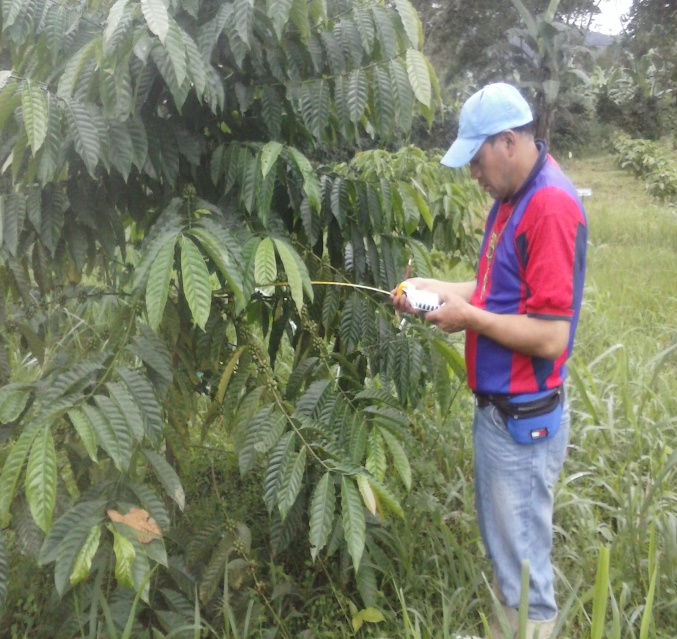 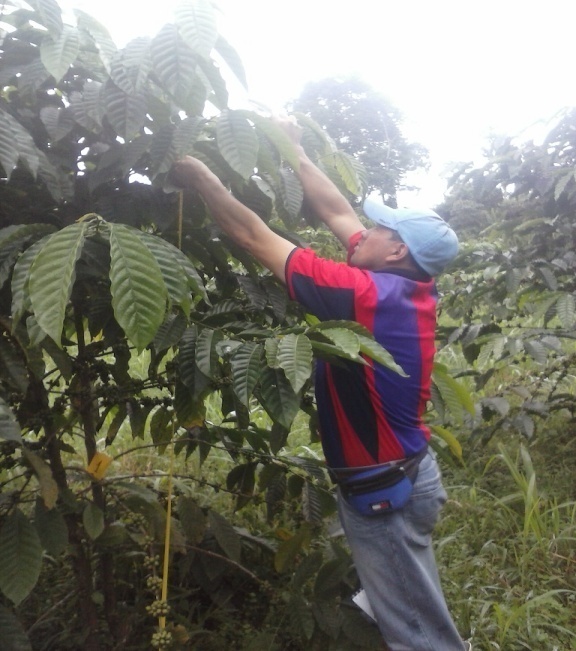       Número de Ramas				Número de Hojas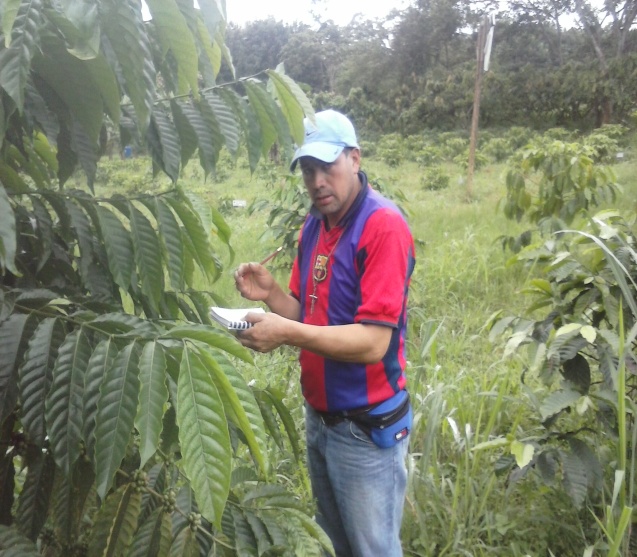 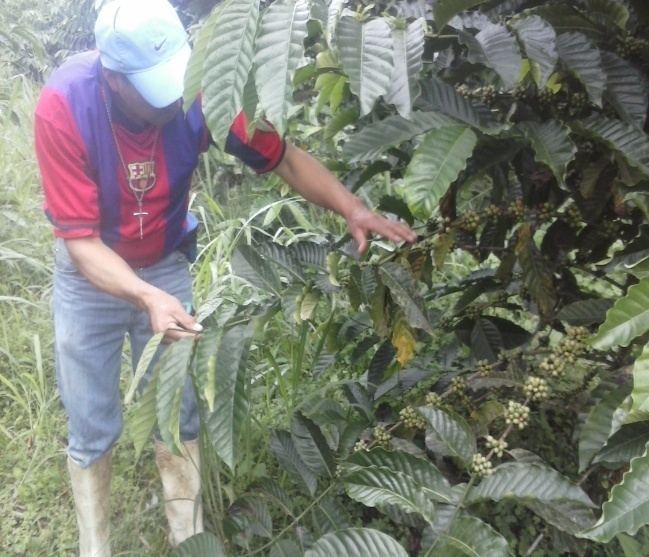 Cosecha y Producción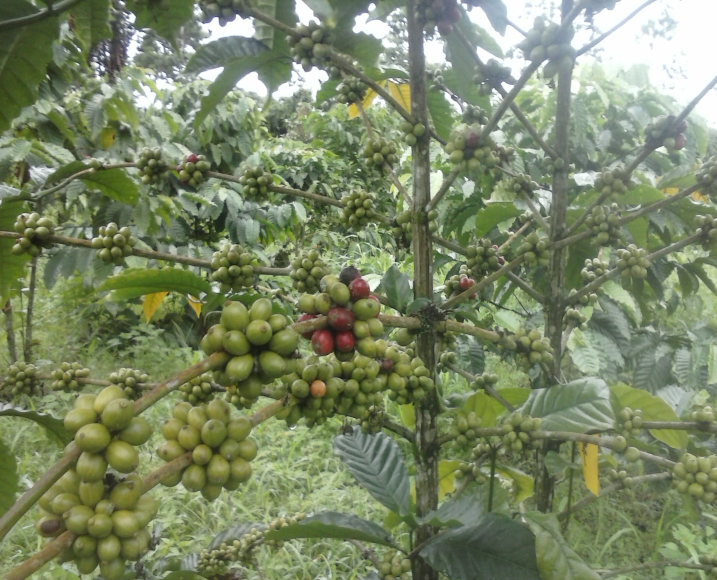 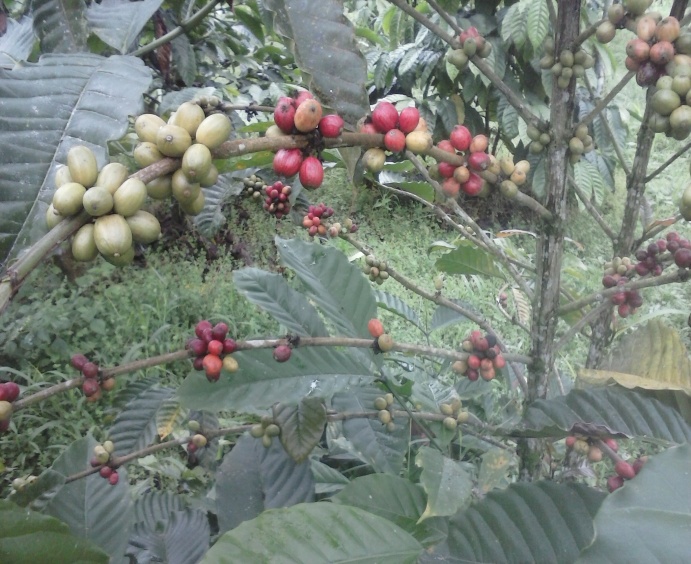 Visita de campo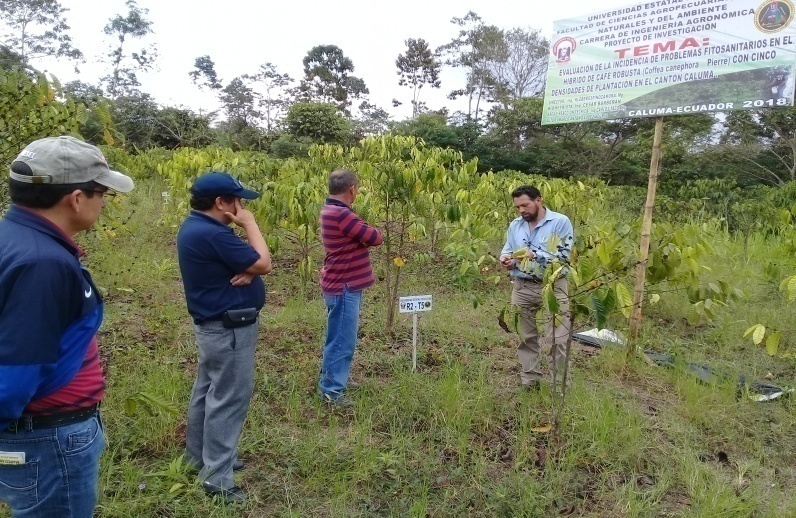 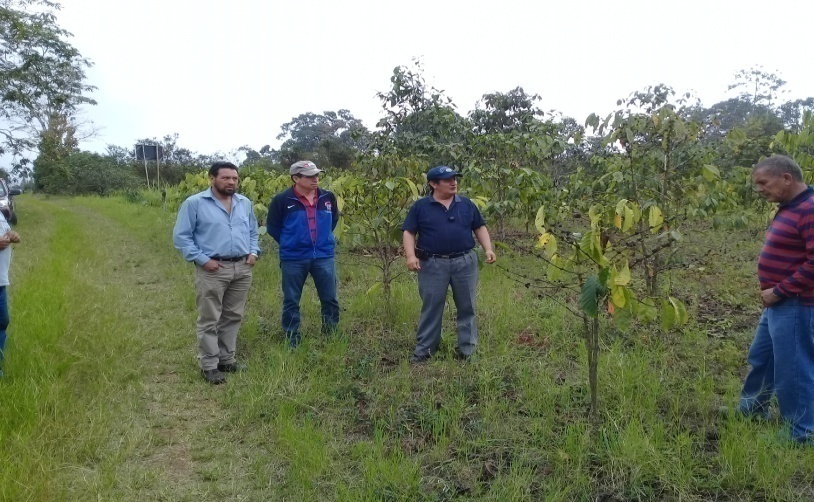 Anexo 3. Glosario de términos técnicos Centro de propagación vegetativa.- Espacio físico o local donde se realiza el proceso de multiplicación vegetal, sean estos laboratorios de cultivo in-vitro, viveros, invernaderos o campos de reproducción. Contaminación: Cualquier agente biológico o químico, materia extraña u otras sustancias no añadidas intencionalmente a los alimentos y que puedan comprometer la inocuidad o la aptitud de los mismos.Cuarentena: Conjunto de medidas preventivas, restrictivas y de actividades fitosanitarias, que se desarrollan para evitar la propagación de una enfermedad en una región a partir de un foco notificado.Clon.- Grupo de individuos de ascendencia genética común, propagados vegetativamente por macro-segmentos como: estacas, acodos, esquejes, bulbos, tubérculos, entre otros; así como los micro-propagados por segmentos de tejidos o por células en el laboratorio (Manual propagación IICA-AGROCALIDAD) Control fitosanitario.- Aplicación de prácticas que puede incluir substancias o agro-químicos para el control de plagas (Manual propagación IICA-AGROCALIDAD).Control oficial.- Observancia activa de la reglamentación fitosanitaria y aplicación de los procedimientos fitosanitarios obligatorios, con el propósito de erradicar o contener las plagas cuarentenarias o manejar las plagas no cuarentenarias reglamentadas. Cultivar o variedad.- Nombre genérico que se utiliza para referirse indistintamente a variedades, líneas, híbridos o clones que se estén utilizando como materiales comerciales para siembra. Examen visual.- Examen físico de plantas, productos vegetales u otros artículos reglamentados utilizando solo la vista, una lupa, un estereoscopio o microscopio para detectar plagas o contaminantes sin realizar pruebas ni procesos. Fumigación.- Tratamiento con un agente químico que alcanza al producto básico en forma total o principalmente en estado gaseoso. Inspección.- Examen visual oficial de plantas, productos vegetales u otros artículos reglamentados para determinar si hay plagas y/o determinar el cumplimiento con las reglamentaciones fitosanitarias. Legislación.- Cualquier decreto, ley, reglamento, directriz u otra orden administrativa que promulgue un gobierno (NIMF n. º 3, 1996). Legislación fitosanitaria.- Leyes básicas que conceden la autoridad legal a la Organización Nacional de Protección Fitosanitaria a partir de la cual pueden elaborar las reglamentaciones fitosanitarias (FAO, 1990; revisado FAO, 1995). Límites Máximos de Residuos (LMR): Es la concentración máxima permisible de residuos de un plaguicida (expresada en mg/kg), en la superficie o la parte interna del fruto destinado para consumo humano o la elaboración de piensos según lo establecido en normas internacionales.Plaga.- Cualquier especie, raza o biotipo vegetal o animal o agente patógeno dañino para las plantas o productos vegetales. Plantas.- Plantas vivas y partes de ellas, incluidas las semillas y el germoplasma. Plaguicida: Cualquier sustancia destinada a prevenir, destruir, repeler o combatir cualquier tipo de plaga, incluidas las especies indeseadas de plantas o animales, durante la producción, almacenamiento, transporte, distribución y elaboración de alimentos, productos agrícolas o alimentos para animales, o que pueda administrarse a los animales para combatir ectoparásitos.Poda: Es una labor de cultivo que consiste en la eliminación de las partes mal formadas, improductivas o con problemas fitosanitarios con la finalidad de favorecer el desarrollo vegetativo y aumentar la producción.Reglamentación fitosanitaria.- Norma oficial para prevenir la introducción y/o dispersión de las plagas cuarentenarias o para limitar las repercusiones económicas de las plagas no cuarentenarias reglamentadas, incluido el establecimiento de procedimientos para la certificación fitosanitaria. Reproducción asexual.- Multiplicación de individuos mediante segmentos de tallo, hojas o anteras, estacas, acodos, esquejes, bulbos, tubérculos, etc., para incrementar su número sin alterar las características genéticas iníciales del material de partida o plantas madre. Semillero.- Área de terreno que dispone de las condiciones adecuadas para ser utilizadas en la siembra de semillas o material vegetal. Toxicidad: Capacidad de una sustancia química de producir daños fisiológicos a un organismo vivo.Trazabilidad: Registro de conjunto de procedimientos preestablecidos y autosuficientes que permiten conocer el histórico, la ubicación y la trayectoria del café desde su origen hasta el consumidor y que permite la recuperación de productos defectuosos susceptibles un riesgo grave para el usuario.Triple lavado: Técnica que debe realizarse inmediatamente después de que se ha terminado el contenido del envase de productos químicos, y consiste en lavar 3 veces con agua los envases vacíos con el fin de eliminar los residuos de producto que queda en el envase; luego de lo cual, dicho envase debe ser inutilizado mediante punzonamiento, aplastamiento o cualquier otro método que lo destruya. Además, el agua resultante del lavado deberá ser incorporada al tanque de aplicación del plaguicida como parte del agua de preparación o, en caso contrario, deberá ser manejada como un residuo peligroso.Provincia:BolívarCantón:CalumaParroquia:CentralLocalidad:Granja El TriunfoAltitud:350 msnmLatitud:01º37’40”SLongitud:79º15’25”WTemperatura media anual:22.5ºCTemperatura máxima:32ºCTemperatura mínima:	17ºCPrecipitación media anual:1100mmHeliofanía media anual:720 horas/luz/añoHumedad relativa:80%TratamientosDensidad de plantaciónT11111 plantas/haT21333 plantas/haT31666 plantas/haT41904 plantas/haT52285 plantas/haFuentes de variaciónGrados de libertadC M ERepeticiones (r-1)3/²e + 5 /² bloquesTratamientos (t-1)4/²e + 4 0²tError experimental (t-1)(r-1)12/²eTotal (t x r) – 119TDensidad1 Eva (cm)SE (NS)2 Eva (cm)SE (NS)3 Eva (cm)SE (NS)11111198,9a211,7a220,7a21333172,3a183,9a191,7a31666197,8a211,0a220,0a41904201,6a215,4a224,5a52285177,3a189,3a197,4aMediaMedia189,6202,2210,8CV (%)CV (%)12,0412,0212,02TDensidad1 Eva (cm)SE (NS)2 Eva (cm)SE (NS)3 Eva (cm)SE (NS)11111172,1a182,1a197,5a21333156,7a166,2a178,0a31666185,1a196,9a208,8a41904181,6a198,2a216,8a52285166,0a175,8a186,7a        Media        Media172,3183,8197,5      CV (%)      CV (%)10,1711,2212,49TDensidad1 Eva (#)SE (NS)2 Eva (#)SE (NS)3 Eva (#)SE (NS)1111143,4a39,4a38,8a2133340,8a38,2a36,3a3166643,1a40,9a38,4a4190440,7a38,4a37,0a5228542,5a40,4a38,4a     Media     Media42,139,437,8    CV (%)    CV (%)22,0322,3522,15TDensidad1 Eva (%)2 Eva (%)3 Eva (%)111119,417,512,9213338,616,716,3316667,220,816,14190412,519,416,85228512,122,517,5        Media        Media9,919,415,9EscalaIncidenciaFrecuencia% Frecuencia 0Sin roya35587%1Incidencia baja256%2Incidencia media baja215%3Incidencia media61%4Incidencia media alta10%5Incidencia alta00%TotalTotal408100%TDensidad1 Eva2 Eva3 Eva111118,317,520,6213335,719,225,0316663,018,317,9419046,315,518,5522857,015,019,0            Media            Media6,017,120,2TDensidad1 Eva (%)2 Eva (%)3 Eva (%)111110,02,413,5213330,01,67,7316661,62,15,3419042,23,05,0522851,53,95,2    Media    Media1,02,67,3TDensidad1 Eva2 Eva3 Eva1111110,417,519,62133311,217,321,5316668,116,316,14190410,413,316,6522858,014,615,9MediaMedia9,615,817,9TDensidad1 Eva2 Eva3 Eva111111,93,98,6213333,84,210,9316663,65,810,0419045,18,617,2522858,810,519,8MediaMediaMedia4,66,613,3TDensidad1 Eva2 Eva3 Eva111114,56,44,9213335,77,48,7316662,514,411,74190413,621,514,05228518,534,417,7           Media           Media8,916,811,4TDensidadCafé cereza/planta (kg)SE (NS)P100f (g)SE (**)GV (%)SE (NS)111112,8a195,3a2,1a213331,3a191,3b1,7a316661,6a190,1b2,3a419041,6a190,6b1,5a522851,4a188,2b2,1a     Media     Media1,7191,11,9     CV (%)     CV (%)43,140,8432,4BaseMalla 12Malla 14Malla 15Malla 16Malla 17,5Malla 18TotalDensidad (g/l)Arriba Malla 15 (%)Arriba Malla 17 (%)0,62,52,83,76,516,067,910068594,183,9AromaAcidezCuerpoSaborDefectoCaracterísticaCondición comercialMedioBajaMedioMedioSin defecto, taza limpia Taza con sabor característico de café y balanceada, cremoso, con sabores achocolatadosAceptadoConceptoCantidadCantidadCantidadCantidadCantidadCostos Costos Costos Costos Costos Tratamiento1234512345Manual1234512345Jornales1414141818225225225270270Glisofato111112020202020Paraquat 111111515151515Tijeras111112525252525Bomba9991212135135135180180Machete 1111155555Baldes2222266666Piola 1111133333QuímicoMuriato0,881,061,331,521,8317,621,226,630,436,6Complefol1,51,52,25339913,51818Quimifol1,51,52,253313,513,520,252727Urea3,33455,716,8573,2688110125,62150,78-20-203,554,275,336,097,3199,4119,56149,24170,52204,68Cosecha Saquillos202020202055555Lona111111515151515Flete1111155555Subtotal 62,7664,3368,1678,3280,99671,76710,26778,59920,54671,76Imprevisto 10% capital circulanteImprevisto 10% capital circulanteImprevisto 10% capital circulanteImprevisto 10% capital circulanteImprevisto 10% capital circulanteImprevisto 10% capital circulante67,1771,0277,8592,0567,17TOTAL:TOTAL:TOTAL:TOTAL:TOTAL:TOTAL:738,936781,186856,4491012,5941084,578NºTratamientoCafé cereza /planta (kg)Café oro/ plantaKg café /haqq/haqq  ajustado I.  BrutoCosto TotalIB-CostoB/C111112,80,56622,1613,6911,0876,09738,94137,150,19213331,30,25333,257,335,9469,26781,29-312,03-0,40316661,60,326543,11611,959,6764,78856,45-91,67-0,11419041,60,316601,66413,2410,6847,231012,59-165,36-0,16522851,40,26639,814,0811,3900,931084,5-183,65-0,17